Name__________________________	  Intro to Latin                                         FridayDate_____________Period______ Thankful Vocabulary crustum, -ī, n. - piegallīna, -ae, f. – henvia, -ae f. –road, waypānis, pānis, m. – bread, loafōvum, -ī, n. – eggcāseus, -ī, m. – cheesemēnsa, -ae, f. – tablesarcina, -ae, f. - bagsilva, -ae f. –forest, woodsventus, -ī, m. – windterriculum, -ī, n. – scarecrowfaenum, -ī, n. – hayperīculum, -ī, n. – dangerpāx , pācis, f. - peacefolium, -ī, n. - leafallium, -ī, n. – garlicarbor, arboris, f. – tree prope (prep. + acc.) – near(1) Agricola per faenum ab agrō ad casam ambulat. Agricola sarcinam gerit. (2) Terriculum agricolam spectat. Trāns viam in silvam gallīnae ambulant. Ventus multa folia per arborēs et trāns humum mittit. (3) Cum ferrō, agricola nōn est in perīculō. Nunc in casā, agricola uxōrem et fīliās videt. (4) In mēnsā, uxor pānem et ōva pōnit. Uxor allium panī et ōvīs habet, sed cāseum nōn habet. (5) Prope mēnsam, agricola ē sarcinā dōnum tenet. Ferrō agricola dōnum vulnerat. Diende pānī et ōvīs cāseum habent! (6) Ante cēnam, agricola deō bonō dīcit. Agricola pācem inter virōs petit. (7) Post cēnam ad mēnsam uxor crustum magnum portat. Tum agricola fābulam dē incolīs patriae narrat. (8) Cum gratiā, agricola et uxor et fīliae spectant folia ab arboribus ad humum.Answer in English. Include any modifiers.In (1), the farmer walks through the hay, ________ the field _________ the cottage.In (2), hens walk across ________ into ____________. In (3), with a sword, the farmer is not in what?In (4), what does the wife NOT have for the bread and eggs?In (5), after the farmer wounds the gift, what do they have?In (6), the farmer seeks ______________, among __________.In (7), what is the story the farmer tells about?In (8), with _________, they watch ________ from ____________ to ____________.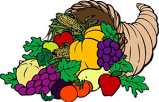 Name__________________________	  Intro to Latin                                         FridayDate_____________Period______ Thankful Vocabulary crustum, -ī, n. - piegallīna, -ae, f. – henvia, -ae f. –road, waypānis, pānis, m. – bread, loafōvum, -ī, n. – eggcāseus, -ī, m. – cheesemēnsa, -ae, f. – tablesarcina, -ae, f. - bagsilva, -ae f. –forest, woodsventus, -ī, m. – windterriculum, -ī, n. – scarecrowfaenum, -ī, n. – hayperīculum, -ī, n. – dangerpāx , pācis, f. - peacefolium, -ī, n. - leafallium, -ī, n. – garlicarbor, arboris, f. – tree prope (prep. + acc.) – near(1) Agricola per faenum ab agrō ad casam ambulat. Agricola sarcinam gerit. (2) Terriculum agricolam spectat. Trāns viam in silvam gallīnae ambulant. Ventus multa folia per arborēs et trāns humum mittit. (3) Cum ferrō, agricola nōn est in perīculō. Nunc in casā, agricola uxōrem et fīliās videt. (4) In mēnsā, uxor pānem et ōva pōnit. Uxor allium panī et ōvīs habet, sed cāseum nōn habet. (5) Prope mēnsam, agricola ē sarcinā dōnum tenet. Ferrō agricola dōnum vulnerat. Diende pānī et ōvīs cāseum habent! (6) Ante cēnam, agricola deō bonō dīcit. Agricola pācem inter virōs petit. (7) Post cēnam ad mēnsam uxor crustum magnum portat. Tum agricola fābulam dē incolīs patriae narrat. (8) Cum gratiā, agricola et uxor et fīliae spectant folia ab arboribus ad humum.Answer in English. Include any modifiers.In (1), the farmer walks through the hay, ________ the field _________ the cottage.In (2), hens walk across ________ into ____________. In (3), with a sword, the farmer is not in what?In (4), what does the wife NOT have for the bread and eggs?In (5), after the farmer wounds the gift, what do they have?In (6), the farmer seeks ______________, among __________.In (7), what is the story the farmer tells about?In (8), with _________, they watch ________ from ____________ to ____________.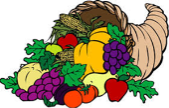 